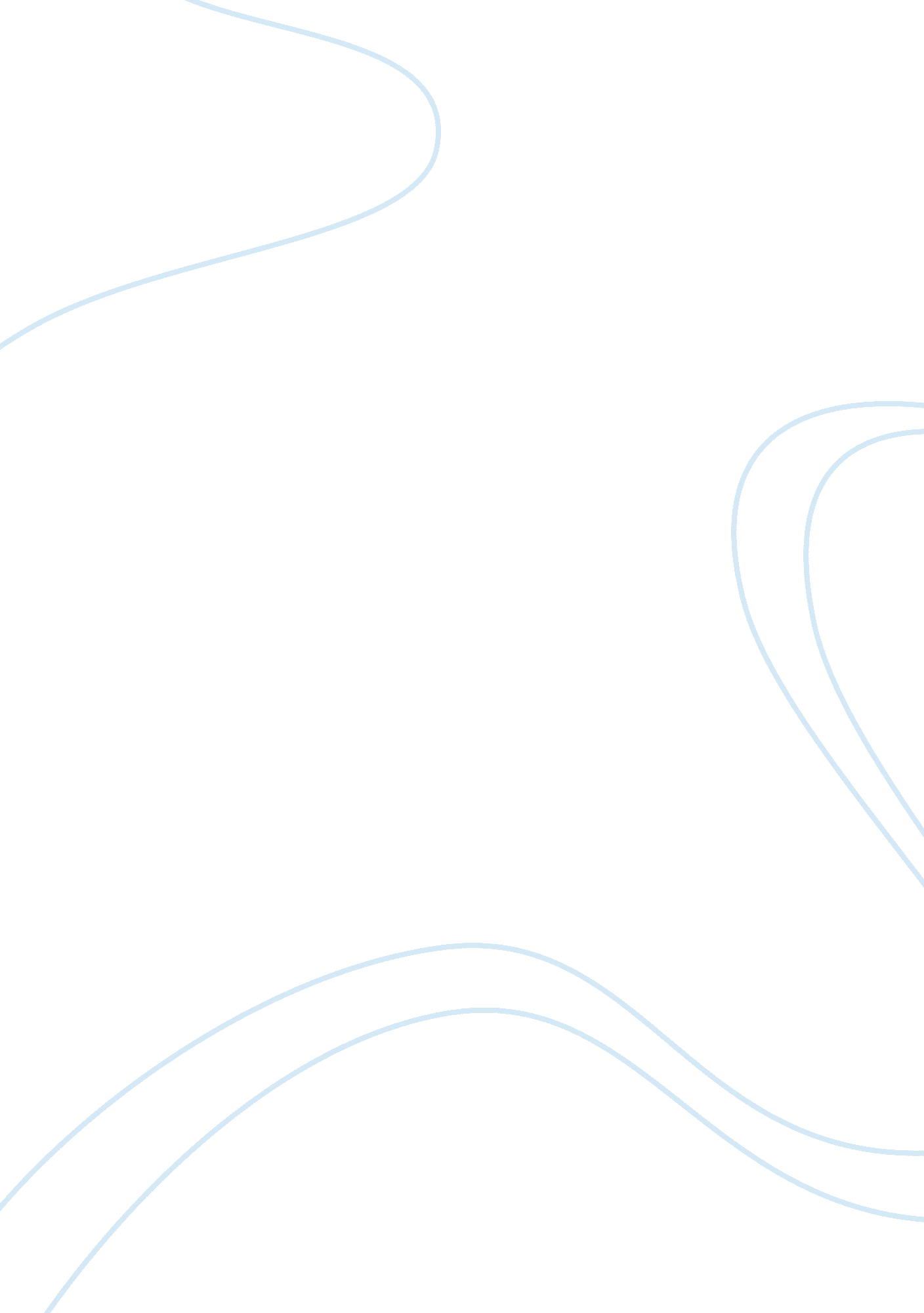 Free communication skills of nurses in palliative care essay exampleSociology, Communication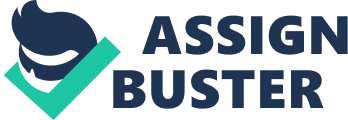 Hospice and palliative care is a health unit that involves extensive care to patients. Hospice care and palliative care have b had contradictory opinion over the years, however, both focus on providing quality care to patients and relates to nursing worldwide. These type of care focuses on quality care after life, however, palliative care focusing on pain management during the last stages of a patient whereas hospice care ensures that quality care is ensured to the patient and respective families. 
Ethical issues on palliative/hospice care has been debated over the years, communicating being the greatest difficulty that nurses/ physicians face in explaining this care to patients and their families. Focusing on the article “ Journal of Hospice and Palliative Nursing”, the topic of Communication Skills of Nurses in Palliative Care has quantitatively been discussed and results posted on the various ways that the nurses face. 
Communication has gained its focus and has entirely been explained and discussed in the article, and has managed to join the history that revolves around palliative/ hospice care. Different stories have been used by nurses in the article pertaining the topic, which has managed to bring out clearly factors to consider before and after communicating. Factors such as mode of communication, nature, condition of the patient and proper way to approach the patient and respective family. 
However, the permanent focus of the article on communication is more of quantitative, with the lack of qualitative research aiding the topic quite uncalled. Describing better ways and discussing possible solutions to emerging ways of communication with evolving systems should have been adopted to give quality and reliable information on how to approach communication ethics in any health setting. Conclusion The article on communication ethics portrays some of the difficulties nurses’ faces today with respect to the patients they handle. Communication has been of challenge, but over the years has been overcome with recent evolutions made, from oral language to sign language as the article shows. Thus, any communication ethical related problem linked to hospice/palliative care should be treated with great ethical standards to ensure proper service provision that influence best decisions for the care givers of the patient, patients themselves and their respective families. 
Link: https://nursing. ceconnection. com/nu/public/modules/2191 